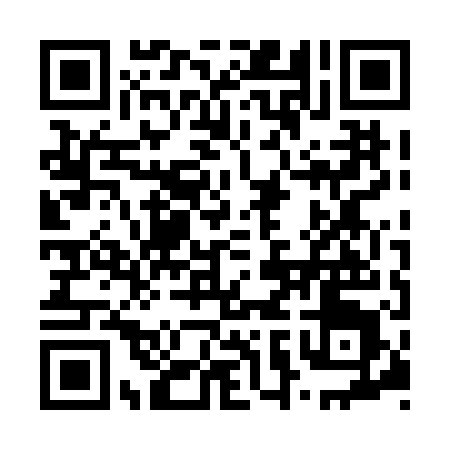 Ramadan times for Alangon, CongoMon 11 Mar 2024 - Wed 10 Apr 2024High Latitude Method: NonePrayer Calculation Method: Muslim World LeagueAsar Calculation Method: ShafiPrayer times provided by https://www.salahtimes.comDateDayFajrSuhurSunriseDhuhrAsrIftarMaghribIsha11Mon5:005:006:0812:113:206:146:147:1912Tue4:594:596:0812:113:196:146:147:1913Wed4:594:596:0812:113:186:146:147:1914Thu4:594:596:0812:113:176:146:147:1815Fri4:584:586:0712:103:176:136:137:1816Sat4:584:586:0712:103:166:136:137:1817Sun4:584:586:0712:103:156:136:137:1818Mon4:584:586:0612:093:146:136:137:1719Tue4:574:576:0612:093:136:126:127:1720Wed4:574:576:0612:093:126:126:127:1721Thu4:564:566:0512:083:116:126:127:1722Fri4:564:566:0512:083:106:126:127:1623Sat4:564:566:0412:083:096:116:117:1624Sun4:554:556:0412:083:086:116:117:1625Mon4:554:556:0412:073:086:116:117:1626Tue4:554:556:0312:073:096:116:117:1527Wed4:544:546:0312:073:096:106:107:1528Thu4:544:546:0312:063:106:106:107:1529Fri4:544:546:0212:063:106:106:107:1530Sat4:534:536:0212:063:106:106:107:1431Sun4:534:536:0212:053:116:096:097:141Mon4:524:526:0112:053:116:096:097:142Tue4:524:526:0112:053:126:096:097:143Wed4:524:526:0112:053:126:096:097:144Thu4:514:516:0012:043:126:086:087:135Fri4:514:516:0012:043:136:086:087:136Sat4:504:506:0012:043:136:086:087:137Sun4:504:505:5912:033:136:086:087:138Mon4:504:505:5912:033:146:076:077:139Tue4:494:495:5912:033:146:076:077:1310Wed4:494:495:5812:033:146:076:077:12